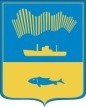 АДМИНИСТРАЦИЯ ГОРОДА МУРМАНСКАКОМИТЕТ ПО ОБРАЗОВАНИЮПРИКАЗ___27.10.2023___                                                                                  № ___2139___Об организации и проведении муниципального этапа всероссийской олимпиады школьников в городе Мурманске                               в 2023-2024 учебном годуВ целях развития у школьников творческих способностей и интереса                           к научной деятельности, создания условий для выявления одарённых и талантливых детей, в соответствии с Порядком проведения всероссийской олимпиады школьников, утвержденным приказом Министерства просвещения Российской Федерации от 27.11.2020 № 678, приказом Министерства образования и науки Мурманской области от 25.10.2023 № 1704 «Об установлении сроков проведения муниципального этапа всероссийской олимпиады школьников в Мурманской области в 2023/2024 учебном году», планом работы комитета по образованию администрации города Мурманска на 2023-2024 учебный год  п р и к а з ы в а ю: Установить следующие сроки проведения муниципального этапа всероссийской олимпиады школьников в городе Мурманске в 2023-2024 учебном году (далее – муниципальный этап Олимпиады):Начало муниципального этапа Олимпиады по всем предметам – 10.00 часов.Утвердить Положение о проведении муниципального этапа всероссийской олимпиады школьников в городе Мурманске в 2023-2024 учебном году (Приложение № 1).Установить количество баллов по каждому общеобразовательному предмету и классу, необходимое для участия в муниципальном этапе всероссийской олимпиады школьников по общеобразовательным предметам в 2023-2024 учебном году (Приложение № 2).Утвердить состав организационного комитета муниципального этапа всероссийской олимпиады школьников в городе Мурманске в 2023-2024 учебном году (Приложение № 3).Создать условия для проведения муниципального этапа Олимпиады в 2023-2024 учебном году следующим руководителям общеобразовательных учреждений города Мурманска:Чистяковой М.А., директору МБОУ г. Мурманска «Гимназия № 1»Кокоянину Н.Ю., директору МБОУ г. Мурманска «Гимназия № 2»Девятковой Т.Н., директору МБОУ г. Мурманска Гимназии № 3Каменской И.В., директору МБОУ г. Мурманска «Гимназия № 5»Зубаревой Н.А., директору МБОУ г. Мурманска «Гимназия № 6»Афониной Н.В., директору МБОУ г. Мурманска «Гимназия № 7»Клейнос О.Н., директору МБОУ г. Мурманска «Гимназия № 8»Малышкиной А.И., директору МБОУ г. Мурманска «Гимназия № 10»Камкиной С.В., директору МБОУ г. Мурманска ММЛКозловой Е.Г., директору МБОУ МАЛШовской Т.В., директору МБОУ МПЛЛаврухину В.А., директору МБОУ г. Мурманска лицея № 2Цветкову С.В., директору МБОУ «Кадетская школа города Мурманска»Кожевниковой Е.С., директору МБОУ г. Мурманска СОШ № 1Жарковой Е.С., директору МБОУ г. Мурманска СОШ № 13Головачевой Е.А., директору МБОУ г. Мурманска СОШ № 34Якушевой О.В., директору МБОУ г. Мурманска СОШ № 36Гугину Ю.В., директору МБОУ г. Мурманска СОШ № 49Корчиловой Т.Н., директору МБОУ г. Мурманска СОШ № 53.Обеспечить проведение муниципального этапа Олимпиады в соответствии с требованиями к проведению муниципального этапа всероссийской олимпиады школьников в 2023-2024 году по каждому из предметов, утвержденными Региональными предметно-методическими комиссиями.Назначить лиц, ответственных за получение по закрытым каналам связи материалов муниципального этапа Олимпиады, их тиражирование и направление в места проведения, с возложением на них ответственности за сохранение конфиденциальности передаваемой информации.Обеспечить соблюдение санитарных правил и норм действующих на момент проведения олимпиады.Организовать питьевой режим участников муниципального этапа Олимпиады.Поручить оперативное руководство по организации и проведению муниципального этапа Олимпиады муниципальному бюджетному учреждению дополнительного профессионального образования города Мурманска «Городской информационно-методический центр работников образования» (Демьянченко Н.А.) (далее – МБУ ДПО г. Мурманска ГИМЦ РО):Организовать получение по закрытым каналам связи материалов муниципального этапа олимпиады и направление в места проведения Олимпиад                    в соответствии с п.1 настоящего приказа.Предоставить в ГАНОУ МО «Центр образования «Лапландия» информацию об участниках муниципального этапа Олимпиады в течение пяти рабочих дней по окончании проведения муниципального этапа Олимпиады по каждому общеобразовательному предмету и классу по соответствующей форме.Направить в ГАУДПО МО «Институт развития образования» в срок                до 22 декабря 2023 года отчет о результатах муниципального этапа Олимпиады по каждому общеобразовательному предмету по соответствующим формам.Руководителям общеобразовательных учреждений:Направить в срок до 31 октября 2023 года в МБУ ДПО г. Мурманска ГИМЦ РО заявку на участие школьников в муниципальном этапе всероссийской олимпиады школьников, набравших необходимое количество баллов для участия в муниципальном этапе всероссийской олимпиады школьников в 2023-2024 учебном году и победителей и призеров муниципального, регионального и заключительного этапов всероссийской олимпиады школьников в 2022-2023 учебном году, продолжающих обучение в общеобразовательном учреждении, в электронном виде и сканированную копию за подписью руководителя общеобразовательного учреждения по защищенной сети с использованием программы «Деловая почта» Богдановой Е.Е. (Приложение № 4).Обеспечить сбор и хранение заявлений от родителей (законных представителей) обучающихся, заявивших о своем участии в Олимпиаде, об ознакомлении с Порядком и о согласии на публикацию результатов по каждому общеобразовательному предмету на официальном образовательном портале в информационно-телекоммуникационной сети «Интернет» (далее – сеть Интернет) с указанием фамилии, инициалов, класса, количества баллов, набранных при выполнении заданий (далее – сведения об участниках), и передачу их организатору соответствующего этапа олимпиады и согласий на обработку персональных данных (Приложения №№ 5, 6, 7, 8).Начальнику МБУО ЦБ (Куница О.А.) обеспечить финансирование расходов на проведение муниципального этапа всероссийской олимпиады школьников в городе Мурманске в 2023-2024 учебном году из средств субсидии на выполнение муниципального задания (Приложение № 9). Контроль исполнения настоящего приказа возложить на                           Корневу С.А., начальника отдела общего образования комитета по образованию администрации города Мурманска.Председатель комитета                                                                        Т.М. Ларина07.11.2023– по экологии (МБОУ г. Мурманска СОШ № 36)08.11.2023– по физике (МБОУ г. Мурманска «Гимназия № 5»)09.11.2023– по литературе (МБОУ г. Мурманска СОШ № 13)10.11.2023– по английскому языку (теоретический тур)(7 – 8 классы – МБОУ г. Мурманска «Гимназия № 2»)(9 – 11 классы – МБОУ г. Мурманска «Гимназия № 1»)11.11.2023– по английскому языку (практический тур)(7 – 8 классы – МБОУ г. Мурманска «Гимназия № 2»)(9 – 11 классы – МБОУ г. Мурманска «Гимназия № 1»)13.11.2023– по немецкому языку (МБОУ г. Мурманска Гимназия № 3)– по французскому языку (МБОУ г. Мурманска ММЛ)– по китайскому языку (МБОУ г. Мурманска ММЛ)16.11.2023– по астрономии (МБОУ г. Мурманска лицей № 2)17.11.2023– по географии (МБОУ г. Мурманска «Гимназия № 8»)18.11.2023– по химии (теоретический и практический туры)(МБОУ МПЛ)24.11.2023– по физической культуре (теоретический и практический туры)(МБОУ г. Мурманска СОШ № 49)25.11.2023– по физической культуре (практический тур)(МБОУ г. Мурманска СОШ № 49)27.11.2023– по биологии (МБОУ г. Мурманска «Гимназия № 10»)28.11.2023– по русскому языку (МБОУ г. Мурманска «Гимназия № 6»)29.11.2023– по истории (МБОУ г. Мурманска СОШ № 34)30.11.2023– по математике (МБОУ МАЛ)01.12.2023– по технологии (теоретический и практический туры)(МБОУ г. Мурманска СОШ № 1)02.12.2023– по технологии (практический тур)(МБОУ г. Мурманска СОШ № 1)04.12.2023– по праву (МБОУ г. Мурманска лицей № 2)07.12.2023– по экономике (МБОУ г. Мурманска «Гимназия № 1»)08.12.2023– по основам безопасности жизнедеятельности(теоретический и практический туры)(МБОУ «Кадетская школа города Мурманска»)09.12.2023– по основам безопасности жизнедеятельности(практический тур)(МБОУ «Кадетская школа города Мурманска»)11.12.2023– по обществознанию (МБОУ г. Мурманска «Гимназия № 7»)– по информатике (пробный тур)(7 – 8 классы – МБОУ г. Мурманска СОШ № 53)(9 – 11 классы – МБОУ МАЛ)12.12.2023– по информатике (основной тур)(7 – 8 классы – МБОУ г. Мурманска СОШ № 53)(9 – 11 классы – МБОУ МАЛ)13.12.2023– по искусству (мировой художественной культуре)(МБОУ г. Мурманска СОШ № 36)